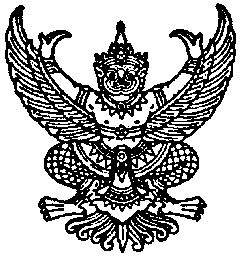 ที่  มท๐๘10.๗/วถึง  สำนักงานส่งเสริมการปกครองท้องถิ่นจังหวัด (ตามบัญชีแนบท้าย)ตามหนังสือกรมส่งเสริมการปกครองท้องถิ่น ด่วนที่สุด ที่ มท 0810.7/ว 1110 ลงวันที่  31 พฤษภาคม 2564 แจ้งซักซ้อมการประเมินประสิทธิภาพขององค์กรปกครองส่วนท้องถิ่น ประจำปี 2564และหนังสือกรมส่งเสริมการปกครองท้องถิ่น ที่ มท 0810.7/ว 1202 ลงวันที่ 10 มิถุนายน 2564                     แจ้งจัดทำสื่อการประเมินประสิทธิภาพขององค์กรปกครองส่วนท้องถิ่น เพื่อให้สำนักงานส่งเสริมการปกครองท้องถิ่นจังหวัดและทีมประเมินประสิทธิภาพขององค์กรปกครองส่วนท้องถิ่น นำไปศึกษาและใช้เป็นเครื่องมือ                    ในการชี้แจงตรวจประเมินประสิทธิภาพขององค์กรปกครองส่วนท้องถิ่น ประจำปี 2564 นั้น 	กรมส่งเสริมการปกครองท้องถิ่น ได้จัดทำผลการประเมินประสิทธิภาพขององค์กรปกครอง               ส่วนท้องถิ่น จำนวน 3 ปี (ตั้งแต่ปี 2561 - 2563) พบว่ามีองค์กรปกครองส่วนท้องถิ่นที่มีผลการประเมิน
ไม่ผ่านเกณฑ์การประเมินประสิทธิภาพขององค์กรปกครองส่วนท้องถิ่นติดต่อกัน 3 ปี จึงขอส่งข้อมูลจำนวนตัวชี้วัดที่ต้องยกระดับการประเมินประสิทธิภาพขององค์กรปกครองส่วนท้องถิ่น (โดยใช้ฐานข้อมูลจากผลการประเมินประสิทธิภาพขององค์กรปกครองส่วนท้องถิ่น ประจำปี 2563) แยกรายองค์กรปกครองส่วนท้องถิ่น ให้กับสำนักงานส่งเสริมการปกครองท้องถิ่นจังหวัด เพื่อเป็นข้อมูลในการส่งเสริมและยกระดับการประเมินประสิทธิภาพขององค์กรปกครองส่วนท้องถิ่น ให้ผ่านเกณฑ์การประเมินประสิทธิภาพขององค์กรปกครองส่วนท้องถิ่นในปี 2564จึงขอความร่วมมือสำนักงานส่งเสริมการปกครองท้องถิ่นจังหวัด นิเทศ ชี้แจง แนะนำ ประเด็นตามตัวชี้วัดที่ต้องยกระดับการประเมินให้แก่องค์กรปกครองส่วนท้องถิ่น โดยขอให้รายงานผลการดำเนินงานตามแบบรายงาน               การดำเนินการยกระดับองค์กรปกครองส่วนท้องถิ่นที่ไม่ผ่านเกณฑ์การประเมินประสิทธิภาพขององค์กรปกครองส่วนท้องถิ่นติดต่อกัน 3 ปี (ตั้งแต่ปี 2561 - 2563)  ในภาพรวมจังหวัด และรายองค์กรปกครองส่วนท้องถิ่น             ให้กรมส่งเสริมการปกครองท้องถิ่น ภายในวันที่ 16 กรกฎาคม 2564 ทั้งทางเอกสารและทางไปรษณีย์อิเล็กทรอนิกส์ dla0810_7@dla.go.th รายละเอียดปรากฏตามเอกสารแนบ 	กรมส่งเสริมการปกครองท้องถิ่น						               มิถุนายน  2564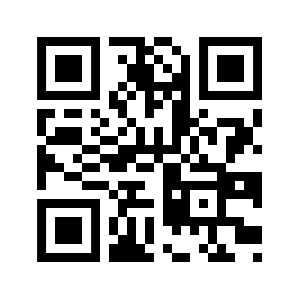 shorturl.asia/VHGLTกองพัฒนาและส่งเสริมการบริหารงานท้องถิ่นกลุ่มงานส่งเสริมการบริหารกิจการบ้านเมืองที่ดีท้องถิ่นโทร.๐-๒๒๔๑-๙๐๐๐ ต่อ 2312, 2322 โทรสาร ๐-๒๒๔๑-6956ผู้ประสานงาน 1. นายอานนท์ เพชรหนู      มือถือ 08 4878 5970                  2. นางสาวชนเนษฎ์ แก้วพุฒ มือถือ 09 5669 3645สำนักงานส่งเสริมการปกครองท้องถิ่นจังหวัด (ตามบัญชีแนบท้าย)จำนวน 28 จังหวัด ดังนี้กระบี่				15. เพชรบุรีกาญจนบุรี				16. แม่ฮ่องสอนกาฬสินธุ์				17. ระนองฉะเชิงเทรา				18. ราชบุรีนครนายก 				19. ลพบุรีนครราชสีมา		           20. ศรีสะเกษนครศรีธรรมราช 			21. สงขลานครสวรรค์ 				22. สมุทรสาครบุรีรัมย์ 				23. สุพรรณบุรีปราจีนบุรี 				24. สุราษฎร์ธานีปัตตานี 				25. หนองบัวลำภูพะเยา 				26. อ่างทองพังงา 				27. อำนาจเจริญพิจิตร 				28. อุตรดิตถ์